Massachusetts Department of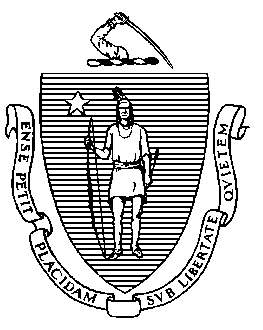 Elementary and Secondary Education75 Pleasant Street, Malden, Massachusetts 02148-4906 	       Telephone: (781) 338-3000                                                                                                                 TTY: N.E.T. Relay 1-800-439-2370MEMORANDUMJeffrey C. RileyCommissionerTo:Members of the Board of Elementary and Secondary EducationFrom:	Jeffrey C. Riley, CommissionerDate:	September 13, 2019Subject:Grant Packages for the Board of Elementary and Secondary EducationPursuant to the authority given to me by the Board of Elementary and Secondary Education at its October 21, 2008 meeting, I approved the following competitive grants.Pursuant to the authority given to me by the Board of Elementary and Secondary Education at its October 21, 2008 meeting, I approved the following competitive grants.Pursuant to the authority given to me by the Board of Elementary and Secondary Education at its October 21, 2008 meeting, I approved the following competitive grants.Pursuant to the authority given to me by the Board of Elementary and Secondary Education at its October 21, 2008 meeting, I approved the following competitive grants.FUND CODEGRANT PROGRAMNUMBER OFPROPOSALS APPROVEDAMOUNT181AGateway City Education- Bilingual Education Program - All levels (priority will be given to the secondary level)1$90,000187ABilingual Education programs for ELs - All Levels2$122,000403Vocational Technical Education Framework Revision Project Grant1$600,000404Perkins Teacher Externship Program Grant1$400,000405Career and Technical Education Partnership Planning Grant15$191,203494/538Workplace Education8$34,244539School Redesign Grant8$7,383,535646Massachusetts 21st Century Community Learning Centers - Exemplary Programs Grant19$4,132,374647Massachusetts 21st Century Community Learning Centers - Supporting Additional Learning Time (for new sites)12$2,036,000734Early Grades Literacy Grant Program25$826, 218735Early Literacy Pilot Grant Program10$64,143TOTAL 102$15,053,499NAME OF GRANT PROGRAM:   Gateway City Education - Bilingual Education Program - All levels (priority will be given to the secondary level)Gateway City Education - Bilingual Education Program - All levels (priority will be given to the secondary level)FUND CODE: 181AFUNDS ALLOCATED:     $90,000 (State) $90,000 (State) $90,000 (State) FUNDS REQUESTED:$90,000$90,000$90,000PURPOSE: The Department of Elementary and Secondary Education has completed its solicitation for the Bilingual Education Programs for ELs - All Levels Grant, a competitive grant program that was open to all districts in the commonwealth. Bilingual education programs are programs that involve teaching academic content in two languages, English and another language. Program types determine the varying amounts of each language used in instruction. Bilingual education programs include dual language education or two-way immersion and transitional bilingual education programs, as defined in M.G.L. c. 71A, § 2, and any other bilingual program types that may be approved by the Department (603 CMR 7.02). The Language Opportunity for Our Kids (LOOK) Act creates a new opportunity for districts to consider the programmatic needs of English Learners (ELs). Under the LOOK Act, districts interested in opening new bilingual education programs may submit proposals to the Department of Elementary and Secondary Education (DESE) for review (603 CMR 14.04(4)).
Districts may consider the following bilingual education programs, as described in the LOOK Act: "Dual language education" or "2-way immersion" programs are designed to promote bilingualism and biliteracy, cross-cultural competency and high levels of academic achievement for both native English speakers and English learners from a single language background; provided, however, that students shall develop and maintain their first language while adding a second language and shall receive the same core curriculum as all students in the state; provided further, that the instruction for such students shall be provided in 2 languages throughout the program; and provided further, that "2-way immersion" programs may begin in the early grades, including pre-kindergarten and kindergarten, and may continue through the secondary level."Transitional bilingual education" programs are designed to allow English learners to achieve long-term academic success through English-medium instruction in general education classrooms; provided, however, that the native language of the English learner is used to support the student's development of English and content learning and is then gradually phased out of instruction as a student's English proficiency increases; and provided further, that "transitional bilingual education" may be initiated at any level, including middle and high school, but shall not be intended as a method of instruction for a student's entire academic career.Other research-based bilingual education programs that include subject matter content and an English language acquisition componentGateway City Education- Bilingual Education Program - All levels (priority will be given to the secondary level) is a competitive one-year grant, and it is not re-occurring. DESE received two proposals; one grant for $90,000 is recommended. Here is the link to the RFP (fund code 181A) for more details.PURPOSE: The Department of Elementary and Secondary Education has completed its solicitation for the Bilingual Education Programs for ELs - All Levels Grant, a competitive grant program that was open to all districts in the commonwealth. Bilingual education programs are programs that involve teaching academic content in two languages, English and another language. Program types determine the varying amounts of each language used in instruction. Bilingual education programs include dual language education or two-way immersion and transitional bilingual education programs, as defined in M.G.L. c. 71A, § 2, and any other bilingual program types that may be approved by the Department (603 CMR 7.02). The Language Opportunity for Our Kids (LOOK) Act creates a new opportunity for districts to consider the programmatic needs of English Learners (ELs). Under the LOOK Act, districts interested in opening new bilingual education programs may submit proposals to the Department of Elementary and Secondary Education (DESE) for review (603 CMR 14.04(4)).
Districts may consider the following bilingual education programs, as described in the LOOK Act: "Dual language education" or "2-way immersion" programs are designed to promote bilingualism and biliteracy, cross-cultural competency and high levels of academic achievement for both native English speakers and English learners from a single language background; provided, however, that students shall develop and maintain their first language while adding a second language and shall receive the same core curriculum as all students in the state; provided further, that the instruction for such students shall be provided in 2 languages throughout the program; and provided further, that "2-way immersion" programs may begin in the early grades, including pre-kindergarten and kindergarten, and may continue through the secondary level."Transitional bilingual education" programs are designed to allow English learners to achieve long-term academic success through English-medium instruction in general education classrooms; provided, however, that the native language of the English learner is used to support the student's development of English and content learning and is then gradually phased out of instruction as a student's English proficiency increases; and provided further, that "transitional bilingual education" may be initiated at any level, including middle and high school, but shall not be intended as a method of instruction for a student's entire academic career.Other research-based bilingual education programs that include subject matter content and an English language acquisition componentGateway City Education- Bilingual Education Program - All levels (priority will be given to the secondary level) is a competitive one-year grant, and it is not re-occurring. DESE received two proposals; one grant for $90,000 is recommended. Here is the link to the RFP (fund code 181A) for more details.PURPOSE: The Department of Elementary and Secondary Education has completed its solicitation for the Bilingual Education Programs for ELs - All Levels Grant, a competitive grant program that was open to all districts in the commonwealth. Bilingual education programs are programs that involve teaching academic content in two languages, English and another language. Program types determine the varying amounts of each language used in instruction. Bilingual education programs include dual language education or two-way immersion and transitional bilingual education programs, as defined in M.G.L. c. 71A, § 2, and any other bilingual program types that may be approved by the Department (603 CMR 7.02). The Language Opportunity for Our Kids (LOOK) Act creates a new opportunity for districts to consider the programmatic needs of English Learners (ELs). Under the LOOK Act, districts interested in opening new bilingual education programs may submit proposals to the Department of Elementary and Secondary Education (DESE) for review (603 CMR 14.04(4)).
Districts may consider the following bilingual education programs, as described in the LOOK Act: "Dual language education" or "2-way immersion" programs are designed to promote bilingualism and biliteracy, cross-cultural competency and high levels of academic achievement for both native English speakers and English learners from a single language background; provided, however, that students shall develop and maintain their first language while adding a second language and shall receive the same core curriculum as all students in the state; provided further, that the instruction for such students shall be provided in 2 languages throughout the program; and provided further, that "2-way immersion" programs may begin in the early grades, including pre-kindergarten and kindergarten, and may continue through the secondary level."Transitional bilingual education" programs are designed to allow English learners to achieve long-term academic success through English-medium instruction in general education classrooms; provided, however, that the native language of the English learner is used to support the student's development of English and content learning and is then gradually phased out of instruction as a student's English proficiency increases; and provided further, that "transitional bilingual education" may be initiated at any level, including middle and high school, but shall not be intended as a method of instruction for a student's entire academic career.Other research-based bilingual education programs that include subject matter content and an English language acquisition componentGateway City Education- Bilingual Education Program - All levels (priority will be given to the secondary level) is a competitive one-year grant, and it is not re-occurring. DESE received two proposals; one grant for $90,000 is recommended. Here is the link to the RFP (fund code 181A) for more details.PURPOSE: The Department of Elementary and Secondary Education has completed its solicitation for the Bilingual Education Programs for ELs - All Levels Grant, a competitive grant program that was open to all districts in the commonwealth. Bilingual education programs are programs that involve teaching academic content in two languages, English and another language. Program types determine the varying amounts of each language used in instruction. Bilingual education programs include dual language education or two-way immersion and transitional bilingual education programs, as defined in M.G.L. c. 71A, § 2, and any other bilingual program types that may be approved by the Department (603 CMR 7.02). The Language Opportunity for Our Kids (LOOK) Act creates a new opportunity for districts to consider the programmatic needs of English Learners (ELs). Under the LOOK Act, districts interested in opening new bilingual education programs may submit proposals to the Department of Elementary and Secondary Education (DESE) for review (603 CMR 14.04(4)).
Districts may consider the following bilingual education programs, as described in the LOOK Act: "Dual language education" or "2-way immersion" programs are designed to promote bilingualism and biliteracy, cross-cultural competency and high levels of academic achievement for both native English speakers and English learners from a single language background; provided, however, that students shall develop and maintain their first language while adding a second language and shall receive the same core curriculum as all students in the state; provided further, that the instruction for such students shall be provided in 2 languages throughout the program; and provided further, that "2-way immersion" programs may begin in the early grades, including pre-kindergarten and kindergarten, and may continue through the secondary level."Transitional bilingual education" programs are designed to allow English learners to achieve long-term academic success through English-medium instruction in general education classrooms; provided, however, that the native language of the English learner is used to support the student's development of English and content learning and is then gradually phased out of instruction as a student's English proficiency increases; and provided further, that "transitional bilingual education" may be initiated at any level, including middle and high school, but shall not be intended as a method of instruction for a student's entire academic career.Other research-based bilingual education programs that include subject matter content and an English language acquisition componentGateway City Education- Bilingual Education Program - All levels (priority will be given to the secondary level) is a competitive one-year grant, and it is not re-occurring. DESE received two proposals; one grant for $90,000 is recommended. Here is the link to the RFP (fund code 181A) for more details.NUMBER OF PROPOSALS RECEIVED:NUMBER OF PROPOSALS RECEIVED:22NUMBER OF PROPOSALS RECOMMENDED: NUMBER OF PROPOSALS RECOMMENDED: 11NUMBER OF PROPOSALS NOT RECOMMENDED:NUMBER OF PROPOSALS NOT RECOMMENDED:11RESULT OF FUNDING: One recommended recipient of $90,000.Proposed programs must be based on best practices in the field and the linguistic and educational needs and the demographic characteristics of English learners in the school district. Furthermore, a school district may join with other school districts to provide an English learner program. The intended outcomes of this competitive grant program are as follows:Develop a proposal for a new alternative program and successfully complete DESE's review process;Create (and cultivate) a variety of approaches to train, recruit and retain bilingual education program educators; andImplement culturally responsive teaching practices that promote equity and social justice;RESULT OF FUNDING: One recommended recipient of $90,000.Proposed programs must be based on best practices in the field and the linguistic and educational needs and the demographic characteristics of English learners in the school district. Furthermore, a school district may join with other school districts to provide an English learner program. The intended outcomes of this competitive grant program are as follows:Develop a proposal for a new alternative program and successfully complete DESE's review process;Create (and cultivate) a variety of approaches to train, recruit and retain bilingual education program educators; andImplement culturally responsive teaching practices that promote equity and social justice;RESULT OF FUNDING: One recommended recipient of $90,000.Proposed programs must be based on best practices in the field and the linguistic and educational needs and the demographic characteristics of English learners in the school district. Furthermore, a school district may join with other school districts to provide an English learner program. The intended outcomes of this competitive grant program are as follows:Develop a proposal for a new alternative program and successfully complete DESE's review process;Create (and cultivate) a variety of approaches to train, recruit and retain bilingual education program educators; andImplement culturally responsive teaching practices that promote equity and social justice;RESULT OF FUNDING: One recommended recipient of $90,000.Proposed programs must be based on best practices in the field and the linguistic and educational needs and the demographic characteristics of English learners in the school district. Furthermore, a school district may join with other school districts to provide an English learner program. The intended outcomes of this competitive grant program are as follows:Develop a proposal for a new alternative program and successfully complete DESE's review process;Create (and cultivate) a variety of approaches to train, recruit and retain bilingual education program educators; andImplement culturally responsive teaching practices that promote equity and social justice;RECIPIENTSAMOUNTSFall River Public Schools$90,000TOTAL STATE FUNDS$90,000NAME OF GRANT PROGRAM:   Bilingual Education programs for ELs - All LevelsBilingual Education programs for ELs - All LevelsFUND CODE: 187AFUNDS ALLOCATED:     $122,000 (State) $122,000 (State) $122,000 (State) FUNDS REQUESTED:$122,000$122,000$122,000PURPOSE: The Department of Elementary and Secondary Education has completed its solicitation for the Bilingual Education Programs for ELs - All Levels Grant, a competitive grant program that was open to all districts in the commonwealth. Bilingual education programs are programs that involve teaching academic content in two languages, English and another language. Program types determine the varying amounts of each language used in instruction. Bilingual education programs include dual language education or two-way immersion and transitional bilingual education programs, as defined in M.G.L. c. 71A, § 2, and any other bilingual program types that may be approved by the Department (603 CMR 7.02). The Language Opportunity for Our Kids (LOOK) Act creates a new opportunity for districts to consider the programmatic needs of English Learners (ELs). Under the LOOK Act, districts interested in opening new bilingual education programs may submit proposals to the Department of Elementary and Secondary Education (DESE) for review (603 CMR 14.04(4)).

Districts may consider the following bilingual education programs, as described in the LOOK Act: "Dual language education" or "2-way immersion" programs are designed to promote bilingualism and biliteracy, cross-cultural competency and high levels of academic achievement for both native English speakers and English learners from a single language background; provided, however, that students shall develop and maintain their first language while adding a second language and shall receive the same core curriculum as all students in the state; provided further, that the instruction for such students shall be provided in 2 languages throughout the program; and provided further, that "2-way immersion" programs may begin in the early grades, including pre-kindergarten and kindergarten, and may continue through the secondary level."Transitional bilingual education" programs are designed to allow English learners to achieve long-term academic success through English-medium instruction in general education classrooms; provided, however, that the native language of the English learner is used to support the student's development of English and content learning and is then gradually phased out of instruction as a student's English proficiency increases; and provided further, that "transitional bilingual education" may be initiated at any level, including middle and high school, but shall not be intended as a method of instruction for a student's entire academic career.Other research-based bilingual education programs that include subject matter content and an English language acquisition component.The Bilingual Education programs for ELs - All Levels is a competitive one-year grant, and it is not re-occurring. DESE received five proposals; two grants for $122,000; one for $38,000 and one for $84,000 are recommended. Here is the link to the RFP (fund code 187A) for more details.PURPOSE: The Department of Elementary and Secondary Education has completed its solicitation for the Bilingual Education Programs for ELs - All Levels Grant, a competitive grant program that was open to all districts in the commonwealth. Bilingual education programs are programs that involve teaching academic content in two languages, English and another language. Program types determine the varying amounts of each language used in instruction. Bilingual education programs include dual language education or two-way immersion and transitional bilingual education programs, as defined in M.G.L. c. 71A, § 2, and any other bilingual program types that may be approved by the Department (603 CMR 7.02). The Language Opportunity for Our Kids (LOOK) Act creates a new opportunity for districts to consider the programmatic needs of English Learners (ELs). Under the LOOK Act, districts interested in opening new bilingual education programs may submit proposals to the Department of Elementary and Secondary Education (DESE) for review (603 CMR 14.04(4)).

Districts may consider the following bilingual education programs, as described in the LOOK Act: "Dual language education" or "2-way immersion" programs are designed to promote bilingualism and biliteracy, cross-cultural competency and high levels of academic achievement for both native English speakers and English learners from a single language background; provided, however, that students shall develop and maintain their first language while adding a second language and shall receive the same core curriculum as all students in the state; provided further, that the instruction for such students shall be provided in 2 languages throughout the program; and provided further, that "2-way immersion" programs may begin in the early grades, including pre-kindergarten and kindergarten, and may continue through the secondary level."Transitional bilingual education" programs are designed to allow English learners to achieve long-term academic success through English-medium instruction in general education classrooms; provided, however, that the native language of the English learner is used to support the student's development of English and content learning and is then gradually phased out of instruction as a student's English proficiency increases; and provided further, that "transitional bilingual education" may be initiated at any level, including middle and high school, but shall not be intended as a method of instruction for a student's entire academic career.Other research-based bilingual education programs that include subject matter content and an English language acquisition component.The Bilingual Education programs for ELs - All Levels is a competitive one-year grant, and it is not re-occurring. DESE received five proposals; two grants for $122,000; one for $38,000 and one for $84,000 are recommended. Here is the link to the RFP (fund code 187A) for more details.PURPOSE: The Department of Elementary and Secondary Education has completed its solicitation for the Bilingual Education Programs for ELs - All Levels Grant, a competitive grant program that was open to all districts in the commonwealth. Bilingual education programs are programs that involve teaching academic content in two languages, English and another language. Program types determine the varying amounts of each language used in instruction. Bilingual education programs include dual language education or two-way immersion and transitional bilingual education programs, as defined in M.G.L. c. 71A, § 2, and any other bilingual program types that may be approved by the Department (603 CMR 7.02). The Language Opportunity for Our Kids (LOOK) Act creates a new opportunity for districts to consider the programmatic needs of English Learners (ELs). Under the LOOK Act, districts interested in opening new bilingual education programs may submit proposals to the Department of Elementary and Secondary Education (DESE) for review (603 CMR 14.04(4)).

Districts may consider the following bilingual education programs, as described in the LOOK Act: "Dual language education" or "2-way immersion" programs are designed to promote bilingualism and biliteracy, cross-cultural competency and high levels of academic achievement for both native English speakers and English learners from a single language background; provided, however, that students shall develop and maintain their first language while adding a second language and shall receive the same core curriculum as all students in the state; provided further, that the instruction for such students shall be provided in 2 languages throughout the program; and provided further, that "2-way immersion" programs may begin in the early grades, including pre-kindergarten and kindergarten, and may continue through the secondary level."Transitional bilingual education" programs are designed to allow English learners to achieve long-term academic success through English-medium instruction in general education classrooms; provided, however, that the native language of the English learner is used to support the student's development of English and content learning and is then gradually phased out of instruction as a student's English proficiency increases; and provided further, that "transitional bilingual education" may be initiated at any level, including middle and high school, but shall not be intended as a method of instruction for a student's entire academic career.Other research-based bilingual education programs that include subject matter content and an English language acquisition component.The Bilingual Education programs for ELs - All Levels is a competitive one-year grant, and it is not re-occurring. DESE received five proposals; two grants for $122,000; one for $38,000 and one for $84,000 are recommended. Here is the link to the RFP (fund code 187A) for more details.PURPOSE: The Department of Elementary and Secondary Education has completed its solicitation for the Bilingual Education Programs for ELs - All Levels Grant, a competitive grant program that was open to all districts in the commonwealth. Bilingual education programs are programs that involve teaching academic content in two languages, English and another language. Program types determine the varying amounts of each language used in instruction. Bilingual education programs include dual language education or two-way immersion and transitional bilingual education programs, as defined in M.G.L. c. 71A, § 2, and any other bilingual program types that may be approved by the Department (603 CMR 7.02). The Language Opportunity for Our Kids (LOOK) Act creates a new opportunity for districts to consider the programmatic needs of English Learners (ELs). Under the LOOK Act, districts interested in opening new bilingual education programs may submit proposals to the Department of Elementary and Secondary Education (DESE) for review (603 CMR 14.04(4)).

Districts may consider the following bilingual education programs, as described in the LOOK Act: "Dual language education" or "2-way immersion" programs are designed to promote bilingualism and biliteracy, cross-cultural competency and high levels of academic achievement for both native English speakers and English learners from a single language background; provided, however, that students shall develop and maintain their first language while adding a second language and shall receive the same core curriculum as all students in the state; provided further, that the instruction for such students shall be provided in 2 languages throughout the program; and provided further, that "2-way immersion" programs may begin in the early grades, including pre-kindergarten and kindergarten, and may continue through the secondary level."Transitional bilingual education" programs are designed to allow English learners to achieve long-term academic success through English-medium instruction in general education classrooms; provided, however, that the native language of the English learner is used to support the student's development of English and content learning and is then gradually phased out of instruction as a student's English proficiency increases; and provided further, that "transitional bilingual education" may be initiated at any level, including middle and high school, but shall not be intended as a method of instruction for a student's entire academic career.Other research-based bilingual education programs that include subject matter content and an English language acquisition component.The Bilingual Education programs for ELs - All Levels is a competitive one-year grant, and it is not re-occurring. DESE received five proposals; two grants for $122,000; one for $38,000 and one for $84,000 are recommended. Here is the link to the RFP (fund code 187A) for more details.NUMBER OF PROPOSALS RECEIVED: NUMBER OF PROPOSALS RECEIVED: 33NUMBER OF PROPOSALS RECOMMENDED:  NUMBER OF PROPOSALS RECOMMENDED:  33NUMBER OF PROPOSALS NOT RECOMMENDED:NUMBER OF PROPOSALS NOT RECOMMENDED:11RESULT OF FUNDING: Two recommended recipients of $122,000: one for $38,000 and one for $84,000.Proposed programs must be based on best practices in the field and the linguistic and educational needs and the demographic characteristics of English learners in the school district. Furthermore, a school district may join with other school districts to provide an English learner program. The intended outcomes of this competitive grant program are as follows:Develop a proposal for a new alternative program and successfully complete DESE's review process;Create (and cultivate) a variety of approaches to train, recruit and retain bilingual education program educators; andImplement culturally responsive teaching practices that promote equity and social justice;RESULT OF FUNDING: Two recommended recipients of $122,000: one for $38,000 and one for $84,000.Proposed programs must be based on best practices in the field and the linguistic and educational needs and the demographic characteristics of English learners in the school district. Furthermore, a school district may join with other school districts to provide an English learner program. The intended outcomes of this competitive grant program are as follows:Develop a proposal for a new alternative program and successfully complete DESE's review process;Create (and cultivate) a variety of approaches to train, recruit and retain bilingual education program educators; andImplement culturally responsive teaching practices that promote equity and social justice;RESULT OF FUNDING: Two recommended recipients of $122,000: one for $38,000 and one for $84,000.Proposed programs must be based on best practices in the field and the linguistic and educational needs and the demographic characteristics of English learners in the school district. Furthermore, a school district may join with other school districts to provide an English learner program. The intended outcomes of this competitive grant program are as follows:Develop a proposal for a new alternative program and successfully complete DESE's review process;Create (and cultivate) a variety of approaches to train, recruit and retain bilingual education program educators; andImplement culturally responsive teaching practices that promote equity and social justice;RESULT OF FUNDING: Two recommended recipients of $122,000: one for $38,000 and one for $84,000.Proposed programs must be based on best practices in the field and the linguistic and educational needs and the demographic characteristics of English learners in the school district. Furthermore, a school district may join with other school districts to provide an English learner program. The intended outcomes of this competitive grant program are as follows:Develop a proposal for a new alternative program and successfully complete DESE's review process;Create (and cultivate) a variety of approaches to train, recruit and retain bilingual education program educators; andImplement culturally responsive teaching practices that promote equity and social justice;RECIPIENTSAMOUNTSAmherst (Holyoke partnership with Amherst)$38,000Fall River$84,000TOTAL STATE FUNDS$122,000NAME OF GRANT PROGRAM:   Vocational Technical Education Framework Revision Project GrantVocational Technical Education Framework Revision Project GrantFUND CODE: 403FUNDS ALLOCATED:     $600,000 (Federal)$600,000 (Federal)$600,000 (Federal)FUNDS REQUESTED:$600,000   $600,000   $600,000   PURPOSE: Under the terms of this grant, the awardee is responsible for delivery of several discrete products:Revised Vocational Technical Education Frameworks for programs as specified by the Office for College, Career, and Technical Education (OCCTE).A new VTE Framework for Aviation Maintenance Technology: Power Plant Concentration.Written and performance tests for Aviation Maintenance Technology: Power Plant Concentration teacher licensure.PURPOSE: Under the terms of this grant, the awardee is responsible for delivery of several discrete products:Revised Vocational Technical Education Frameworks for programs as specified by the Office for College, Career, and Technical Education (OCCTE).A new VTE Framework for Aviation Maintenance Technology: Power Plant Concentration.Written and performance tests for Aviation Maintenance Technology: Power Plant Concentration teacher licensure.PURPOSE: Under the terms of this grant, the awardee is responsible for delivery of several discrete products:Revised Vocational Technical Education Frameworks for programs as specified by the Office for College, Career, and Technical Education (OCCTE).A new VTE Framework for Aviation Maintenance Technology: Power Plant Concentration.Written and performance tests for Aviation Maintenance Technology: Power Plant Concentration teacher licensure.PURPOSE: Under the terms of this grant, the awardee is responsible for delivery of several discrete products:Revised Vocational Technical Education Frameworks for programs as specified by the Office for College, Career, and Technical Education (OCCTE).A new VTE Framework for Aviation Maintenance Technology: Power Plant Concentration.Written and performance tests for Aviation Maintenance Technology: Power Plant Concentration teacher licensure.NUMBER OF PROPOSALS RECEIVED: NUMBER OF PROPOSALS RECEIVED: 11NUMBER OF PROPOSALS RECOMMENDED: NUMBER OF PROPOSALS RECOMMENDED: 11NUMBER OF PROPOSALS NOT RECOMMENDED:NUMBER OF PROPOSALS NOT RECOMMENDED:00RESULT OF FUNDING: The grantee will, in collaboration with OCCTE, establish or reestablish work groups to revise specified Frameworks, complete a new Aviation Maintenance Framework, and complete written and performance tests for Aviation Maintenance Technology: Power Plant Concentration teacher licensure.RESULT OF FUNDING: The grantee will, in collaboration with OCCTE, establish or reestablish work groups to revise specified Frameworks, complete a new Aviation Maintenance Framework, and complete written and performance tests for Aviation Maintenance Technology: Power Plant Concentration teacher licensure.RESULT OF FUNDING: The grantee will, in collaboration with OCCTE, establish or reestablish work groups to revise specified Frameworks, complete a new Aviation Maintenance Framework, and complete written and performance tests for Aviation Maintenance Technology: Power Plant Concentration teacher licensure.RESULT OF FUNDING: The grantee will, in collaboration with OCCTE, establish or reestablish work groups to revise specified Frameworks, complete a new Aviation Maintenance Framework, and complete written and performance tests for Aviation Maintenance Technology: Power Plant Concentration teacher licensure.RECIPIENTSAMOUNTSMassachusetts Association of Vocational Administrators$600,000TOTAL FEDERAL FUNDS$600,000NAME OF GRANT PROGRAM:   Perkins Teacher Externship Program GrantPerkins Teacher Externship Program GrantFUND CODE: 404FUNDS ALLOCATED:     $400,000 (Federal)$400,000 (Federal)$400,000 (Federal)FUNDS REQUESTED:$400,000$400,000$400,000PURPOSE: The purpose of this competitive grant is to select an organization to serve as Administrator for a summer Teacher Externship Program designed for 48 teachers placed in externships at local employer sites for a minimum of 50 hours, supporting their integration of instructional practices by exposing them to “All-Aspects Of Industry.” This program will enable participating teachers to experience new and emerging technologies to ensure more rigor and relevance in their program curricula and instructional teaching methods. The Teacher Externship Program is designed for selected academic and technical teachers who deliver instruction to students enrolled in career and technical education programs. Local Workforce Development Boards (WDB’s) have identified the teachers and employer sites that will participate in this summer program through a planning phase that occurred during the spring. MWDB(s) have identified employer sites challenged by the skill gaps recently identified via the Commonwealth’s “Regional Blueprint” process, which addresses labor market needs across the Commonwealth.PURPOSE: The purpose of this competitive grant is to select an organization to serve as Administrator for a summer Teacher Externship Program designed for 48 teachers placed in externships at local employer sites for a minimum of 50 hours, supporting their integration of instructional practices by exposing them to “All-Aspects Of Industry.” This program will enable participating teachers to experience new and emerging technologies to ensure more rigor and relevance in their program curricula and instructional teaching methods. The Teacher Externship Program is designed for selected academic and technical teachers who deliver instruction to students enrolled in career and technical education programs. Local Workforce Development Boards (WDB’s) have identified the teachers and employer sites that will participate in this summer program through a planning phase that occurred during the spring. MWDB(s) have identified employer sites challenged by the skill gaps recently identified via the Commonwealth’s “Regional Blueprint” process, which addresses labor market needs across the Commonwealth.PURPOSE: The purpose of this competitive grant is to select an organization to serve as Administrator for a summer Teacher Externship Program designed for 48 teachers placed in externships at local employer sites for a minimum of 50 hours, supporting their integration of instructional practices by exposing them to “All-Aspects Of Industry.” This program will enable participating teachers to experience new and emerging technologies to ensure more rigor and relevance in their program curricula and instructional teaching methods. The Teacher Externship Program is designed for selected academic and technical teachers who deliver instruction to students enrolled in career and technical education programs. Local Workforce Development Boards (WDB’s) have identified the teachers and employer sites that will participate in this summer program through a planning phase that occurred during the spring. MWDB(s) have identified employer sites challenged by the skill gaps recently identified via the Commonwealth’s “Regional Blueprint” process, which addresses labor market needs across the Commonwealth.PURPOSE: The purpose of this competitive grant is to select an organization to serve as Administrator for a summer Teacher Externship Program designed for 48 teachers placed in externships at local employer sites for a minimum of 50 hours, supporting their integration of instructional practices by exposing them to “All-Aspects Of Industry.” This program will enable participating teachers to experience new and emerging technologies to ensure more rigor and relevance in their program curricula and instructional teaching methods. The Teacher Externship Program is designed for selected academic and technical teachers who deliver instruction to students enrolled in career and technical education programs. Local Workforce Development Boards (WDB’s) have identified the teachers and employer sites that will participate in this summer program through a planning phase that occurred during the spring. MWDB(s) have identified employer sites challenged by the skill gaps recently identified via the Commonwealth’s “Regional Blueprint” process, which addresses labor market needs across the Commonwealth.NUMBER OF PROPOSALS RECEIVED:  NUMBER OF PROPOSALS RECEIVED:  11NUMBER OF PROPOSALS RECOMMENDED:  NUMBER OF PROPOSALS RECOMMENDED:  11NUMBER OF PROPOSALS NOT RECOMMENDED:NUMBER OF PROPOSALS NOT RECOMMENDED:00RESULT OF FUNDING: This teacher externship program will provide an opportunity for up to 48 teachers to integrate “All-Aspects-of-Industry” into instructional practices back in their classrooms. Teachers will be placed in priority industry sectors and the Externship Cohort will be convened to allow for sharing lessons learned; notable experiences; and discuss program goals and outcomes, including safety, equipment, software technologies, facility, entrepreneurship, and career readiness skills, which will enable them to provide engaging applied learning skills to students through the development of contextual lessons.  RESULT OF FUNDING: This teacher externship program will provide an opportunity for up to 48 teachers to integrate “All-Aspects-of-Industry” into instructional practices back in their classrooms. Teachers will be placed in priority industry sectors and the Externship Cohort will be convened to allow for sharing lessons learned; notable experiences; and discuss program goals and outcomes, including safety, equipment, software technologies, facility, entrepreneurship, and career readiness skills, which will enable them to provide engaging applied learning skills to students through the development of contextual lessons.  RESULT OF FUNDING: This teacher externship program will provide an opportunity for up to 48 teachers to integrate “All-Aspects-of-Industry” into instructional practices back in their classrooms. Teachers will be placed in priority industry sectors and the Externship Cohort will be convened to allow for sharing lessons learned; notable experiences; and discuss program goals and outcomes, including safety, equipment, software technologies, facility, entrepreneurship, and career readiness skills, which will enable them to provide engaging applied learning skills to students through the development of contextual lessons.  RESULT OF FUNDING: This teacher externship program will provide an opportunity for up to 48 teachers to integrate “All-Aspects-of-Industry” into instructional practices back in their classrooms. Teachers will be placed in priority industry sectors and the Externship Cohort will be convened to allow for sharing lessons learned; notable experiences; and discuss program goals and outcomes, including safety, equipment, software technologies, facility, entrepreneurship, and career readiness skills, which will enable them to provide engaging applied learning skills to students through the development of contextual lessons.  RECIPIENTSAMOUNTSFitchburg State University $400,000TOTAL FEDERAL FUNDS$400,000NAME OF GRANT PROGRAM:   Career and Technical Education Partnership Planning GrantCareer and Technical Education Partnership Planning GrantFUND CODE: 405FUNDS ALLOCATED:     $191,203 (Federal)$191,203 (Federal)$191,203 (Federal)FUNDS REQUESTED:$191,203   $191,203   $191,203   PURPOSE: The purpose of this federally funded competitive Career and Technical Education (CTE) Partnership Planning Grant (Phase 1) is to support regional and local partnerships to expand existing and/or develop new CTE programs and initiatives that increase student access to CTE opportunities, primarily through more effective use and integration of existing capacity and resources. Eligible students include secondary and other students served under the Carl D. Perkins Improvement Career and Technical Education Improvement Act, P.L. 109-270. Services provided are to supplement currently funded local, state, and federal programs.PURPOSE: The purpose of this federally funded competitive Career and Technical Education (CTE) Partnership Planning Grant (Phase 1) is to support regional and local partnerships to expand existing and/or develop new CTE programs and initiatives that increase student access to CTE opportunities, primarily through more effective use and integration of existing capacity and resources. Eligible students include secondary and other students served under the Carl D. Perkins Improvement Career and Technical Education Improvement Act, P.L. 109-270. Services provided are to supplement currently funded local, state, and federal programs.PURPOSE: The purpose of this federally funded competitive Career and Technical Education (CTE) Partnership Planning Grant (Phase 1) is to support regional and local partnerships to expand existing and/or develop new CTE programs and initiatives that increase student access to CTE opportunities, primarily through more effective use and integration of existing capacity and resources. Eligible students include secondary and other students served under the Carl D. Perkins Improvement Career and Technical Education Improvement Act, P.L. 109-270. Services provided are to supplement currently funded local, state, and federal programs.PURPOSE: The purpose of this federally funded competitive Career and Technical Education (CTE) Partnership Planning Grant (Phase 1) is to support regional and local partnerships to expand existing and/or develop new CTE programs and initiatives that increase student access to CTE opportunities, primarily through more effective use and integration of existing capacity and resources. Eligible students include secondary and other students served under the Carl D. Perkins Improvement Career and Technical Education Improvement Act, P.L. 109-270. Services provided are to supplement currently funded local, state, and federal programs.NUMBER OF PROPOSALS RECEIVED: NUMBER OF PROPOSALS RECEIVED: 1515NUMBER OF PROPOSALS RECOMMENDED: NUMBER OF PROPOSALS RECOMMENDED: 1515NUMBER OF PROPOSALS NOT RECOMMENDED:NUMBER OF PROPOSALS NOT RECOMMENDED:00RESULT OF FUNDING: Fifteen (15) school districts will receive funding to engage in a planning process with identified partners to expand existing and/or develop new CTE programs and initiatives that increase student access to CTE opportunities, primarily through more effective use and integration of existing capacity and resources. Of the 15 projects awarded funding, ten involve Gateway Cities and 11 utilize vocational-technical instructional and shop space during under-utilized hours.RESULT OF FUNDING: Fifteen (15) school districts will receive funding to engage in a planning process with identified partners to expand existing and/or develop new CTE programs and initiatives that increase student access to CTE opportunities, primarily through more effective use and integration of existing capacity and resources. Of the 15 projects awarded funding, ten involve Gateway Cities and 11 utilize vocational-technical instructional and shop space during under-utilized hours.RESULT OF FUNDING: Fifteen (15) school districts will receive funding to engage in a planning process with identified partners to expand existing and/or develop new CTE programs and initiatives that increase student access to CTE opportunities, primarily through more effective use and integration of existing capacity and resources. Of the 15 projects awarded funding, ten involve Gateway Cities and 11 utilize vocational-technical instructional and shop space during under-utilized hours.RESULT OF FUNDING: Fifteen (15) school districts will receive funding to engage in a planning process with identified partners to expand existing and/or develop new CTE programs and initiatives that increase student access to CTE opportunities, primarily through more effective use and integration of existing capacity and resources. Of the 15 projects awarded funding, ten involve Gateway Cities and 11 utilize vocational-technical instructional and shop space during under-utilized hours.RECIPIENTSAMOUNTSAssabet Valley Regional Vocational Technical School District$5,405Barnstable Public Schools$12,850Boston Public Schools$10,000Lynn Public Schools$15,000Essex North Shore Agricultural and Technical School District$15,000Greater Lawrence Regional Vocational Technical School District$15,000Greater Lowell Regional Vocational Technical School District$15,000Greater New Bedford Regional Vocational Technical School District$15,000Hopkinton Public Schools$15,000Northeast Metropolitan Regional Vocational Technical School District$15,000Southeastern Regional Vocational Technical School District$15,000Southern Worcester County Regional Vocational Technical School District$5,448Taunton Public Schools$15,000Whittier Regional Vocational Technical School District$15,000Worcester Public Schools$7,500TOTAL FEDERAL FUNDS$191,203NAME OF GRANT PROGRAM:   Workplace EducationWorkplace EducationFUND CODE:  494/538FUND CODE:  494/538FUNDS ALLOCATED:     $50,000 (Federal)$50,000 (Federal)$50,000 (Federal)$50,000 (Federal)FUNDS REQUESTED:$34,244$34,244$34,244$34,244PURPOSE: Workplace Education (WE) Planning Grants (Phase 1) are competitive grants designed for partnerships among education providers, business partners and unions (where the workforce is unionized) to identify needs for instructional services for adult incumbent workers. This RFP addresses the ongoing demand from businesses, union organizations, and workers for on-site contextualized educational services that employees need to retain present jobs, advance in their careers, and increase productivity.PURPOSE: Workplace Education (WE) Planning Grants (Phase 1) are competitive grants designed for partnerships among education providers, business partners and unions (where the workforce is unionized) to identify needs for instructional services for adult incumbent workers. This RFP addresses the ongoing demand from businesses, union organizations, and workers for on-site contextualized educational services that employees need to retain present jobs, advance in their careers, and increase productivity.PURPOSE: Workplace Education (WE) Planning Grants (Phase 1) are competitive grants designed for partnerships among education providers, business partners and unions (where the workforce is unionized) to identify needs for instructional services for adult incumbent workers. This RFP addresses the ongoing demand from businesses, union organizations, and workers for on-site contextualized educational services that employees need to retain present jobs, advance in their careers, and increase productivity.PURPOSE: Workplace Education (WE) Planning Grants (Phase 1) are competitive grants designed for partnerships among education providers, business partners and unions (where the workforce is unionized) to identify needs for instructional services for adult incumbent workers. This RFP addresses the ongoing demand from businesses, union organizations, and workers for on-site contextualized educational services that employees need to retain present jobs, advance in their careers, and increase productivity.PURPOSE: Workplace Education (WE) Planning Grants (Phase 1) are competitive grants designed for partnerships among education providers, business partners and unions (where the workforce is unionized) to identify needs for instructional services for adult incumbent workers. This RFP addresses the ongoing demand from businesses, union organizations, and workers for on-site contextualized educational services that employees need to retain present jobs, advance in their careers, and increase productivity.NUMBER OF PROPOSALS RECEIVED:NUMBER OF PROPOSALS RECEIVED:999NUMBER OF PROPOSALS RECOMMENDED:NUMBER OF PROPOSALS RECOMMENDED:888NUMBER OF PROPOSALS NOT RECOMMENDED:NUMBER OF PROPOSALS NOT RECOMMENDED:111RESULT OF FUNDING: Each partnership will conduct a Workplace Needs Analysis (WNA) that includes a variety of perspectives to determine the readiness of the partnership to implement an instructional program for adult incumbent workers.RESULT OF FUNDING: Each partnership will conduct a Workplace Needs Analysis (WNA) that includes a variety of perspectives to determine the readiness of the partnership to implement an instructional program for adult incumbent workers.RESULT OF FUNDING: Each partnership will conduct a Workplace Needs Analysis (WNA) that includes a variety of perspectives to determine the readiness of the partnership to implement an instructional program for adult incumbent workers.RESULT OF FUNDING: Each partnership will conduct a Workplace Needs Analysis (WNA) that includes a variety of perspectives to determine the readiness of the partnership to implement an instructional program for adult incumbent workers.RESULT OF FUNDING: Each partnership will conduct a Workplace Needs Analysis (WNA) that includes a variety of perspectives to determine the readiness of the partnership to implement an instructional program for adult incumbent workers.RECIPIENTSRECIPIENTSRECIPIENTSRECIPIENTSAMOUNTSAMOUNTSJVS and Polkadog BakeryJVS and Polkadog BakeryJVS and Polkadog BakeryJVS and Polkadog Bakery$5,000$5,000World Education, Hub Folding Box Company, and United Steel Workers (USW), Local 0916World Education, Hub Folding Box Company, and United Steel Workers (USW), Local 0916World Education, Hub Folding Box Company, and United Steel Workers (USW), Local 0916World Education, Hub Folding Box Company, and United Steel Workers (USW), Local 0916$4,913$4,913JVS and Bon MeJVS and Bon MeJVS and Bon MeJVS and Bon Me$5,000$5,000JVS and Whole Foods MarketJVS and Whole Foods MarketJVS and Whole Foods MarketJVS and Whole Foods Market$5,000$5,000World Education and Best of CareWorld Education and Best of CareWorld Education and Best of CareWorld Education and Best of Care$4,944$4,944The Literacy Center and Willow Tree Poultry FarmThe Literacy Center and Willow Tree Poultry FarmThe Literacy Center and Willow Tree Poultry FarmThe Literacy Center and Willow Tree Poultry Farm$2,118$2,118Asian American Civic Association and Sumiao Hunan KitchenAsian American Civic Association and Sumiao Hunan KitchenAsian American Civic Association and Sumiao Hunan KitchenAsian American Civic Association and Sumiao Hunan Kitchen$2,269$2,269Bristol Community College and South Coast Health System, Inc.Bristol Community College and South Coast Health System, Inc.Bristol Community College and South Coast Health System, Inc.Bristol Community College and South Coast Health System, Inc.$5,000$5,000TOTAL FEDERAL FUNDSTOTAL FEDERAL FUNDSTOTAL FEDERAL FUNDSTOTAL FEDERAL FUNDS$34,244$34,244NAME OF GRANT PROGRAM:   School Redesign GrantSchool Redesign GrantFUND CODE: 539FUNDS ALLOCATED:     $7,383,535 Federal$7,383,535 Federal$7,383,535 FederalFUNDS REQUESTED:$7,383,535$7,383,535$7,383,535PURPOSE: The purpose of the grant is to assist in improving the achievement of low performing schools. Schools will develop a Turnaround Plan using a research-based DESE template and then have three years of funding to implement said plan. The grant is intended to build the school and district capacity to sustain the improvement efforts after the grant period has ended. PURPOSE: The purpose of the grant is to assist in improving the achievement of low performing schools. Schools will develop a Turnaround Plan using a research-based DESE template and then have three years of funding to implement said plan. The grant is intended to build the school and district capacity to sustain the improvement efforts after the grant period has ended. PURPOSE: The purpose of the grant is to assist in improving the achievement of low performing schools. Schools will develop a Turnaround Plan using a research-based DESE template and then have three years of funding to implement said plan. The grant is intended to build the school and district capacity to sustain the improvement efforts after the grant period has ended. PURPOSE: The purpose of the grant is to assist in improving the achievement of low performing schools. Schools will develop a Turnaround Plan using a research-based DESE template and then have three years of funding to implement said plan. The grant is intended to build the school and district capacity to sustain the improvement efforts after the grant period has ended. NUMBER OF PROPOSALS RECEIVED:NUMBER OF PROPOSALS RECEIVED:88NUMBER OF PROPOSALS RECOMMENDED:NUMBER OF PROPOSALS RECOMMENDED:88NUMBER OF PROPOSALS NOT RECOMMENDED:NUMBER OF PROPOSALS NOT RECOMMENDED:00RESULT OF FUNDING: Each school was awarded funding. The schools are expected to use the subsequent three years to implement the Turnaround Plan that they created (the Turnaround Plan was the majority of their application). The major components of the School Redesign Grant are dramatic school improvement and long-term sustainability of those efforts through capacity building at the school and district level. The school and district designed benchmarks to measure their growth in each of the areas in which they are intending to improve. RESULT OF FUNDING: Each school was awarded funding. The schools are expected to use the subsequent three years to implement the Turnaround Plan that they created (the Turnaround Plan was the majority of their application). The major components of the School Redesign Grant are dramatic school improvement and long-term sustainability of those efforts through capacity building at the school and district level. The school and district designed benchmarks to measure their growth in each of the areas in which they are intending to improve. RESULT OF FUNDING: Each school was awarded funding. The schools are expected to use the subsequent three years to implement the Turnaround Plan that they created (the Turnaround Plan was the majority of their application). The major components of the School Redesign Grant are dramatic school improvement and long-term sustainability of those efforts through capacity building at the school and district level. The school and district designed benchmarks to measure their growth in each of the areas in which they are intending to improve. RESULT OF FUNDING: Each school was awarded funding. The schools are expected to use the subsequent three years to implement the Turnaround Plan that they created (the Turnaround Plan was the majority of their application). The major components of the School Redesign Grant are dramatic school improvement and long-term sustainability of those efforts through capacity building at the school and district level. The school and district designed benchmarks to measure their growth in each of the areas in which they are intending to improve. RECIPIENTSAMOUNTSBoston (Ellis Elementary)$935,537Brockton (George Elementary)$900,000Fall River (Talbot Innovation)$937,000Fitchburg (Memorial Middle)$936,999Lowell (Robinson Middle)$936,999New Bedford (Roosevelt Middle)$900,000Pittsfield (Herberg Middle)$900,000Springfield (South End Middle)$937,000TOTAL FEDERAL FUNDS$7,383,535NAME OF GRANT PROGRAM:   Massachusetts 21st Century Community Learning Centers – Exemplary Programs Grant Massachusetts 21st Century Community Learning Centers – Exemplary Programs Grant FUND CODE: 646FUND CODE: 646FUND CODE: 646FUNDS ALLOCATED:     $4,132,005 (Federal) $4,132,005 (Federal) $4,132,005 (Federal) $4,132,005 (Federal) $4,132,005 (Federal) FUNDS REQUESTED:$4,927,005 $4,927,005 $4,927,005 $4,927,005 $4,927,005 PURPOSE: The purpose of this federally-funded Massachusetts 21st Century Community Learning Centers Exemplary Programs grant is to expand and enhance a statewide network of high quality 21st Century Community Learning Centers that: Support additional learning time for students in grades K-12, during out-of-school time (OST) and/or Expanded Learning Time (ELT) that provides creative and engaging academic enrichment opportunities that will help to close proficiency gaps, increase student engagement, and support college and career readiness and success.Serve as mentors, models and resources for other programs across the Commonwealth.  
NOTE: Grants are awarded in three categories based on the level of experience, funding, and expectations. The categories are Promising (Prom.), Practitioner (Prac.), and Demonstration (Demo).  PURPOSE: The purpose of this federally-funded Massachusetts 21st Century Community Learning Centers Exemplary Programs grant is to expand and enhance a statewide network of high quality 21st Century Community Learning Centers that: Support additional learning time for students in grades K-12, during out-of-school time (OST) and/or Expanded Learning Time (ELT) that provides creative and engaging academic enrichment opportunities that will help to close proficiency gaps, increase student engagement, and support college and career readiness and success.Serve as mentors, models and resources for other programs across the Commonwealth.  
NOTE: Grants are awarded in three categories based on the level of experience, funding, and expectations. The categories are Promising (Prom.), Practitioner (Prac.), and Demonstration (Demo).  PURPOSE: The purpose of this federally-funded Massachusetts 21st Century Community Learning Centers Exemplary Programs grant is to expand and enhance a statewide network of high quality 21st Century Community Learning Centers that: Support additional learning time for students in grades K-12, during out-of-school time (OST) and/or Expanded Learning Time (ELT) that provides creative and engaging academic enrichment opportunities that will help to close proficiency gaps, increase student engagement, and support college and career readiness and success.Serve as mentors, models and resources for other programs across the Commonwealth.  
NOTE: Grants are awarded in three categories based on the level of experience, funding, and expectations. The categories are Promising (Prom.), Practitioner (Prac.), and Demonstration (Demo).  PURPOSE: The purpose of this federally-funded Massachusetts 21st Century Community Learning Centers Exemplary Programs grant is to expand and enhance a statewide network of high quality 21st Century Community Learning Centers that: Support additional learning time for students in grades K-12, during out-of-school time (OST) and/or Expanded Learning Time (ELT) that provides creative and engaging academic enrichment opportunities that will help to close proficiency gaps, increase student engagement, and support college and career readiness and success.Serve as mentors, models and resources for other programs across the Commonwealth.  
NOTE: Grants are awarded in three categories based on the level of experience, funding, and expectations. The categories are Promising (Prom.), Practitioner (Prac.), and Demonstration (Demo).  PURPOSE: The purpose of this federally-funded Massachusetts 21st Century Community Learning Centers Exemplary Programs grant is to expand and enhance a statewide network of high quality 21st Century Community Learning Centers that: Support additional learning time for students in grades K-12, during out-of-school time (OST) and/or Expanded Learning Time (ELT) that provides creative and engaging academic enrichment opportunities that will help to close proficiency gaps, increase student engagement, and support college and career readiness and success.Serve as mentors, models and resources for other programs across the Commonwealth.  
NOTE: Grants are awarded in three categories based on the level of experience, funding, and expectations. The categories are Promising (Prom.), Practitioner (Prac.), and Demonstration (Demo).  PURPOSE: The purpose of this federally-funded Massachusetts 21st Century Community Learning Centers Exemplary Programs grant is to expand and enhance a statewide network of high quality 21st Century Community Learning Centers that: Support additional learning time for students in grades K-12, during out-of-school time (OST) and/or Expanded Learning Time (ELT) that provides creative and engaging academic enrichment opportunities that will help to close proficiency gaps, increase student engagement, and support college and career readiness and success.Serve as mentors, models and resources for other programs across the Commonwealth.  
NOTE: Grants are awarded in three categories based on the level of experience, funding, and expectations. The categories are Promising (Prom.), Practitioner (Prac.), and Demonstration (Demo).  NUMBER OF PROPOSALS RECEIVED: NUMBER OF PROPOSALS RECEIVED: 21 Applicants/47 sites (14 Prom./28 Prac./5 Dem.)21 Applicants/47 sites (14 Prom./28 Prac./5 Dem.)21 Applicants/47 sites (14 Prom./28 Prac./5 Dem.)21 Applicants/47 sites (14 Prom./28 Prac./5 Dem.)NUMBER OF PROPOSALS RECOMMENDED: NUMBER OF PROPOSALS RECOMMENDED: 19 Applicants*/38 sites (14 Prom./21 Prac./3 Dem.)19 Applicants*/38 sites (14 Prom./21 Prac./3 Dem.)19 Applicants*/38 sites (14 Prom./21 Prac./3 Dem.)19 Applicants*/38 sites (14 Prom./21 Prac./3 Dem.)NUMBER OF PROPOSALS NOT RECOMMENDED: NUMBER OF PROPOSALS NOT RECOMMENDED: 5 Applicants*/9 sites 5 Applicants*/9 sites 5 Applicants*/9 sites 5 Applicants*/9 sites *NOTE:3 applicants with multiple proposed sites each had 1 not funded*NOTE:3 applicants with multiple proposed sites each had 1 not funded*NOTE:3 applicants with multiple proposed sites each had 1 not funded*NOTE:3 applicants with multiple proposed sites each had 1 not funded*NOTE:3 applicants with multiple proposed sites each had 1 not funded*NOTE:3 applicants with multiple proposed sites each had 1 not fundedRESULT OF FUNDING: This funding will support districts and partners in implementing OST programming and activities at 32 sites, and ELT programs and activities at 4 schools. This programming will provide students with engaging core content instruction, project-based and/or service-learning experiences, and opportunities for academic enrichment. In addition, the funded sites will serve as mentors, models, and resources for other programs across the Commonwealth. These programs will engage with various community partners to support students’ learning, as well as support social emotional learning and physical development.  Approximately 7,000 students will benefit from programs and services supported through this funding. Grant awards range from $58,704 to $402,853.RESULT OF FUNDING: This funding will support districts and partners in implementing OST programming and activities at 32 sites, and ELT programs and activities at 4 schools. This programming will provide students with engaging core content instruction, project-based and/or service-learning experiences, and opportunities for academic enrichment. In addition, the funded sites will serve as mentors, models, and resources for other programs across the Commonwealth. These programs will engage with various community partners to support students’ learning, as well as support social emotional learning and physical development.  Approximately 7,000 students will benefit from programs and services supported through this funding. Grant awards range from $58,704 to $402,853.RESULT OF FUNDING: This funding will support districts and partners in implementing OST programming and activities at 32 sites, and ELT programs and activities at 4 schools. This programming will provide students with engaging core content instruction, project-based and/or service-learning experiences, and opportunities for academic enrichment. In addition, the funded sites will serve as mentors, models, and resources for other programs across the Commonwealth. These programs will engage with various community partners to support students’ learning, as well as support social emotional learning and physical development.  Approximately 7,000 students will benefit from programs and services supported through this funding. Grant awards range from $58,704 to $402,853.RESULT OF FUNDING: This funding will support districts and partners in implementing OST programming and activities at 32 sites, and ELT programs and activities at 4 schools. This programming will provide students with engaging core content instruction, project-based and/or service-learning experiences, and opportunities for academic enrichment. In addition, the funded sites will serve as mentors, models, and resources for other programs across the Commonwealth. These programs will engage with various community partners to support students’ learning, as well as support social emotional learning and physical development.  Approximately 7,000 students will benefit from programs and services supported through this funding. Grant awards range from $58,704 to $402,853.RESULT OF FUNDING: This funding will support districts and partners in implementing OST programming and activities at 32 sites, and ELT programs and activities at 4 schools. This programming will provide students with engaging core content instruction, project-based and/or service-learning experiences, and opportunities for academic enrichment. In addition, the funded sites will serve as mentors, models, and resources for other programs across the Commonwealth. These programs will engage with various community partners to support students’ learning, as well as support social emotional learning and physical development.  Approximately 7,000 students will benefit from programs and services supported through this funding. Grant awards range from $58,704 to $402,853.RESULT OF FUNDING: This funding will support districts and partners in implementing OST programming and activities at 32 sites, and ELT programs and activities at 4 schools. This programming will provide students with engaging core content instruction, project-based and/or service-learning experiences, and opportunities for academic enrichment. In addition, the funded sites will serve as mentors, models, and resources for other programs across the Commonwealth. These programs will engage with various community partners to support students’ learning, as well as support social emotional learning and physical development.  Approximately 7,000 students will benefit from programs and services supported through this funding. Grant awards range from $58,704 to $402,853.RECIPIENTS/SITESRECIPIENTS/SITESRECIPIENTS/SITESRECIPIENTS/SITESRECIPIENTS/SITESAMOUNTSAthol YMCA OST- Athol Comm. Elementary [Prom.]Athol YMCA OST- Athol Comm. Elementary [Prom.]Athol YMCA OST- Athol Comm. Elementary [Prom.]Athol YMCA OST- Athol Comm. Elementary [Prom.]Athol YMCA OST- Athol Comm. Elementary [Prom.]       $123,250        $123,250 Berkshire Hills Regional School District OST -Muddy Brook Elementary $95,370[Prac.]; Monument Valley Middle School $95,370 [Prac.] + $20,000 Berkshire Hills Regional School District OST -Muddy Brook Elementary $95,370[Prac.]; Monument Valley Middle School $95,370 [Prac.] + $20,000 Berkshire Hills Regional School District OST -Muddy Brook Elementary $95,370[Prac.]; Monument Valley Middle School $95,370 [Prac.] + $20,000 Berkshire Hills Regional School District OST -Muddy Brook Elementary $95,370[Prac.]; Monument Valley Middle School $95,370 [Prac.] + $20,000 Berkshire Hills Regional School District OST -Muddy Brook Elementary $95,370[Prac.]; Monument Valley Middle School $95,370 [Prac.] + $20,000        $210,740       $210,740Boston Public SchoolsOST- Hennigan Elementary -$112,200 [Prac.]Boston Public SchoolsOST- Hennigan Elementary -$112,200 [Prac.]Boston Public SchoolsOST- Hennigan Elementary -$112,200 [Prac.]Boston Public SchoolsOST- Hennigan Elementary -$112,200 [Prac.]Boston Public SchoolsOST- Hennigan Elementary -$112,200 [Prac.]       $112,200       $112,200Brockton Public Schools OST Downey Elementary $106,250 + $10,000 [Prom.]Brockton Public Schools OST Downey Elementary $106,250 + $10,000 [Prom.]Brockton Public Schools OST Downey Elementary $106,250 + $10,000 [Prom.]Brockton Public Schools OST Downey Elementary $106,250 + $10,000 [Prom.]Brockton Public Schools OST Downey Elementary $106,250 + $10,000 [Prom.]       $116,250       $116,250Collaborative for Educational Services –OST -Easthampton High School - $123,250 [Prom.]; Memorial Elementary, W Springfield $63,580 [Pract.]; Greenfield High School-$63,580 + $10,000 [Prac.]; Coburn Elementary, W. Springfield $50,000 [Demo.]Collaborative for Educational Services –OST -Easthampton High School - $123,250 [Prom.]; Memorial Elementary, W Springfield $63,580 [Pract.]; Greenfield High School-$63,580 + $10,000 [Prac.]; Coburn Elementary, W. Springfield $50,000 [Demo.]Collaborative for Educational Services –OST -Easthampton High School - $123,250 [Prom.]; Memorial Elementary, W Springfield $63,580 [Pract.]; Greenfield High School-$63,580 + $10,000 [Prac.]; Coburn Elementary, W. Springfield $50,000 [Demo.]Collaborative for Educational Services –OST -Easthampton High School - $123,250 [Prom.]; Memorial Elementary, W Springfield $63,580 [Pract.]; Greenfield High School-$63,580 + $10,000 [Prac.]; Coburn Elementary, W. Springfield $50,000 [Demo.]Collaborative for Educational Services –OST -Easthampton High School - $123,250 [Prom.]; Memorial Elementary, W Springfield $63,580 [Pract.]; Greenfield High School-$63,580 + $10,000 [Prac.]; Coburn Elementary, W. Springfield $50,000 [Demo.]       $310,410       $310,410The Community Group, Lawrence                                                                                                               OST -Tarbox Elementary $123,250 [Prom.]; Parthum Elementary- $ 80,918 [Prac.]The Community Group, Lawrence                                                                                                               OST -Tarbox Elementary $123,250 [Prom.]; Parthum Elementary- $ 80,918 [Prac.]The Community Group, Lawrence                                                                                                               OST -Tarbox Elementary $123,250 [Prom.]; Parthum Elementary- $ 80,918 [Prac.]The Community Group, Lawrence                                                                                                               OST -Tarbox Elementary $123,250 [Prom.]; Parthum Elementary- $ 80,918 [Prac.]The Community Group, Lawrence                                                                                                               OST -Tarbox Elementary $123,250 [Prom.]; Parthum Elementary- $ 80,918 [Prac.]       $204,168       $204,168Fall River Public Schools OST- Fonseca Elementary $106,250 [Prom.]ELT- Morton Middle School 229,033 School Year/$20,000 Summer [Prac.]Fall River Public Schools OST- Fonseca Elementary $106,250 [Prom.]ELT- Morton Middle School 229,033 School Year/$20,000 Summer [Prac.]Fall River Public Schools OST- Fonseca Elementary $106,250 [Prom.]ELT- Morton Middle School 229,033 School Year/$20,000 Summer [Prac.]Fall River Public Schools OST- Fonseca Elementary $106,250 [Prom.]ELT- Morton Middle School 229,033 School Year/$20,000 Summer [Prac.]Fall River Public Schools OST- Fonseca Elementary $106,250 [Prom.]ELT- Morton Middle School 229,033 School Year/$20,000 Summer [Prac.]       $355,283        $355,283 Fitchburg Public Schools OST –South Street Elementary School $106,250+ $10,000 [Prom.]Fitchburg Public Schools OST –South Street Elementary School $106,250+ $10,000 [Prom.]Fitchburg Public Schools OST –South Street Elementary School $106,250+ $10,000 [Prom.]Fitchburg Public Schools OST –South Street Elementary School $106,250+ $10,000 [Prom.]Fitchburg Public Schools OST –South Street Elementary School $106,250+ $10,000 [Prom.]       $116,250       $116,250For Kids Only OST- Sokowlowski Elementary, Chelsea $123,250 [Prom.]For Kids Only OST- Sokowlowski Elementary, Chelsea $123,250 [Prom.]For Kids Only OST- Sokowlowski Elementary, Chelsea $123,250 [Prom.]For Kids Only OST- Sokowlowski Elementary, Chelsea $123,250 [Prom.]For Kids Only OST- Sokowlowski Elementary, Chelsea $123,250 [Prom.]       $123,250       $123,250Haverhill Public Schools OST -Whittier Middle School $123,250 [Prom.]; Tilton K-4 $80,667 [Prac.]; Golden Hill K-4 $80,667 [Prac.] + $30,000 Haverhill Public Schools OST -Whittier Middle School $123,250 [Prom.]; Tilton K-4 $80,667 [Prac.]; Golden Hill K-4 $80,667 [Prac.] + $30,000 Haverhill Public Schools OST -Whittier Middle School $123,250 [Prom.]; Tilton K-4 $80,667 [Prac.]; Golden Hill K-4 $80,667 [Prac.] + $30,000 Haverhill Public Schools OST -Whittier Middle School $123,250 [Prom.]; Tilton K-4 $80,667 [Prac.]; Golden Hill K-4 $80,667 [Prac.] + $30,000 Haverhill Public Schools OST -Whittier Middle School $123,250 [Prom.]; Tilton K-4 $80,667 [Prac.]; Golden Hill K-4 $80,667 [Prac.] + $30,000        $314,584        $314,584 Holyoke Public Schools ELT- Kelly Elementary $166,133 School Year/$20,000 Summer [Prom.]Holyoke Public Schools ELT- Kelly Elementary $166,133 School Year/$20,000 Summer [Prom.]Holyoke Public Schools ELT- Kelly Elementary $166,133 School Year/$20,000 Summer [Prom.]Holyoke Public Schools ELT- Kelly Elementary $166,133 School Year/$20,000 Summer [Prom.]Holyoke Public Schools ELT- Kelly Elementary $166,133 School Year/$20,000 Summer [Prom.]       $186,133       $186,133Lawrence Public Schools ELT Arlington Middle School $89,229 School Year/$20,000 Summer [Prac.]; Guillemette Elementary $92,119 + $20,000 Summer [Prac.]; Parthum Elementary $110,543 School Year/$20,000 Summer [Prac.]Lawrence Public Schools ELT Arlington Middle School $89,229 School Year/$20,000 Summer [Prac.]; Guillemette Elementary $92,119 + $20,000 Summer [Prac.]; Parthum Elementary $110,543 School Year/$20,000 Summer [Prac.]Lawrence Public Schools ELT Arlington Middle School $89,229 School Year/$20,000 Summer [Prac.]; Guillemette Elementary $92,119 + $20,000 Summer [Prac.]; Parthum Elementary $110,543 School Year/$20,000 Summer [Prac.]Lawrence Public Schools ELT Arlington Middle School $89,229 School Year/$20,000 Summer [Prac.]; Guillemette Elementary $92,119 + $20,000 Summer [Prac.]; Parthum Elementary $110,543 School Year/$20,000 Summer [Prac.]Lawrence Public Schools ELT Arlington Middle School $89,229 School Year/$20,000 Summer [Prac.]; Guillemette Elementary $92,119 + $20,000 Summer [Prac.]; Parthum Elementary $110,543 School Year/$20,000 Summer [Prac.]       $351,891        $351,891 Lowell Public Schools OST - Lincoln Elementary $106,250 [Prom]; McAuliffe Elementary $104,763 [Prac.];                    Shaughnessy Elementary $80,920 [Prac.]; Stocklosa Middle School 80,920+ $30,000 Lowell Public Schools OST - Lincoln Elementary $106,250 [Prom]; McAuliffe Elementary $104,763 [Prac.];                    Shaughnessy Elementary $80,920 [Prac.]; Stocklosa Middle School 80,920+ $30,000 Lowell Public Schools OST - Lincoln Elementary $106,250 [Prom]; McAuliffe Elementary $104,763 [Prac.];                    Shaughnessy Elementary $80,920 [Prac.]; Stocklosa Middle School 80,920+ $30,000 Lowell Public Schools OST - Lincoln Elementary $106,250 [Prom]; McAuliffe Elementary $104,763 [Prac.];                    Shaughnessy Elementary $80,920 [Prac.]; Stocklosa Middle School 80,920+ $30,000 Lowell Public Schools OST - Lincoln Elementary $106,250 [Prom]; McAuliffe Elementary $104,763 [Prac.];                    Shaughnessy Elementary $80,920 [Prac.]; Stocklosa Middle School 80,920+ $30,000        $402,853        $402,853 New Bedford Public Schools OST- Gomes Elementary $72,036 + $10,000 [Prac.]; Normandin Middle School $72,036 [Prac.]New Bedford Public Schools OST- Gomes Elementary $72,036 + $10,000 [Prac.]; Normandin Middle School $72,036 [Prac.]New Bedford Public Schools OST- Gomes Elementary $72,036 + $10,000 [Prac.]; Normandin Middle School $72,036 [Prac.]New Bedford Public Schools OST- Gomes Elementary $72,036 + $10,000 [Prac.]; Normandin Middle School $72,036 [Prac.]New Bedford Public Schools OST- Gomes Elementary $72,036 + $10,000 [Prac.]; Normandin Middle School $72,036 [Prac.]       $154,072        $154,072 Pittsfield Public Schools OST- Herberg Middle School $104,763 [Prac.]; Reid Middle School $121,380 [Prac.]; +13,050;                             Morningside Elementary $106,250 [Prom.]Pittsfield Public Schools OST- Herberg Middle School $104,763 [Prac.]; Reid Middle School $121,380 [Prac.]; +13,050;                             Morningside Elementary $106,250 [Prom.]Pittsfield Public Schools OST- Herberg Middle School $104,763 [Prac.]; Reid Middle School $121,380 [Prac.]; +13,050;                             Morningside Elementary $106,250 [Prom.]Pittsfield Public Schools OST- Herberg Middle School $104,763 [Prac.]; Reid Middle School $121,380 [Prac.]; +13,050;                             Morningside Elementary $106,250 [Prom.]Pittsfield Public Schools OST- Herberg Middle School $104,763 [Prac.]; Reid Middle School $121,380 [Prac.]; +13,050;                             Morningside Elementary $106,250 [Prom.]       $345,443        $345,443 Salem Public Schools OST- Collins Middle School $121,380 [Prac.]; Horace Mann Lab School $106,250 [Prom.]Salem Public Schools OST- Collins Middle School $121,380 [Prac.]; Horace Mann Lab School $106,250 [Prom.]Salem Public Schools OST- Collins Middle School $121,380 [Prac.]; Horace Mann Lab School $106,250 [Prom.]Salem Public Schools OST- Collins Middle School $121,380 [Prac.]; Horace Mann Lab School $106,250 [Prom.]Salem Public Schools OST- Collins Middle School $121,380 [Prac.]; Horace Mann Lab School $106,250 [Prom.]       $227,630        $227,630 South Shore STARSOST- Randolph HS $58,704 [Demo]South Shore STARSOST- Randolph HS $58,704 [Demo]South Shore STARSOST- Randolph HS $58,704 [Demo]South Shore STARSOST- Randolph HS $58,704 [Demo]South Shore STARSOST- Randolph HS $58,704 [Demo]         $58,704         $58,704Wareham Public Schools OST- Decas Elementary $104,763 [Prac.]; High School $123,250 [Prom.]; Middle School $50,000 [Demo.] + $30,000 Wareham Public Schools OST- Decas Elementary $104,763 [Prac.]; High School $123,250 [Prom.]; Middle School $50,000 [Demo.] + $30,000 Wareham Public Schools OST- Decas Elementary $104,763 [Prac.]; High School $123,250 [Prom.]; Middle School $50,000 [Demo.] + $30,000 Wareham Public Schools OST- Decas Elementary $104,763 [Prac.]; High School $123,250 [Prom.]; Middle School $50,000 [Demo.] + $30,000 Wareham Public Schools OST- Decas Elementary $104,763 [Prac.]; High School $123,250 [Prom.]; Middle School $50,000 [Demo.] + $30,000        $308,013        $308,013 Worcester Public SchoolsOST- Burncoat Middle School $106,250 [Prom.] + $10,000Worcester Public SchoolsOST- Burncoat Middle School $106,250 [Prom.] + $10,000Worcester Public SchoolsOST- Burncoat Middle School $106,250 [Prom.] + $10,000Worcester Public SchoolsOST- Burncoat Middle School $106,250 [Prom.] + $10,000Worcester Public SchoolsOST- Burncoat Middle School $106,250 [Prom.] + $10,000       $116,250       $116,250TOTAL FEDERAL FUNDSTOTAL FEDERAL FUNDSTOTAL FEDERAL FUNDSTOTAL FEDERAL FUNDSTOTAL FEDERAL FUNDS    $4,132,374     $4,132,374 NAME OF GRANT PROGRAM:   Massachusetts 21st Century Community Learning Centers - Supporting Additional Learning Time (for new sites) Massachusetts 21st Century Community Learning Centers - Supporting Additional Learning Time (for new sites) FUND CODE: 647FUNDS ALLOCATED:     $2,036,000 (Federal) $2,036,000 (Federal) $2,036,000 (Federal) FUNDS REQUESTED:$5,125,059$5,125,059$5,125,059PURPOSE: The purpose of this competitive grant program is to support the implementation of academically enriching programming during Out-of-School Time (OST) and/or Expanded Learning Time (ELT- a longer school day/year for all students) that helps to close proficiency and opportunity gaps, increases student engagement, and contributes to a well-rounded education. This programming will provide students with additional engaging instruction, project-based learning (PBL) experiences, and opportunities for academic enrichment. In addition, funds will support training, planning and professional development for adults to make better use of time with students and maximize student outcomes.  These programs will also engage with various community partners to support students’ learning, and social/emotional and physical development.Eligible applicants for this grant included school districts, cities and towns, community-based organizations (CBOs), other public or private entities, or a consortium of two (2) or more of such agencies, organizations, or entities. Key grant requirements also included applicants meeting at least one (1) of the following criteria: Primarily serve students in schools designated as Title I School-Wide programs; and/orDemonstrate that the applicant serves students in schools with 15 percent or more economically disadvantaged families as indicated on the Department of Elementary and Secondary Education's (DESE) School and District profiles page (http://profiles.doe.mass.edu/) or through another documented source.Applicants were eligible to apply using one of two models allowable through this grant: Out-of-School Time (OST): Provide a minimum of 400 hours of out-of-school time programming during the school year and summer for a select population of students.Expanded Learning Time (ELT): Offer a total of 300 ELT hours, through restructuring/redesigning the school day and/or year to add a minimum of 180 additional hours for all students as part of the regular school day, AND offering the remaining hours (for a total of 300) to a select population of students during school vacation and/or summer.Please note DESE did not receive any applications for ELT.PURPOSE: The purpose of this competitive grant program is to support the implementation of academically enriching programming during Out-of-School Time (OST) and/or Expanded Learning Time (ELT- a longer school day/year for all students) that helps to close proficiency and opportunity gaps, increases student engagement, and contributes to a well-rounded education. This programming will provide students with additional engaging instruction, project-based learning (PBL) experiences, and opportunities for academic enrichment. In addition, funds will support training, planning and professional development for adults to make better use of time with students and maximize student outcomes.  These programs will also engage with various community partners to support students’ learning, and social/emotional and physical development.Eligible applicants for this grant included school districts, cities and towns, community-based organizations (CBOs), other public or private entities, or a consortium of two (2) or more of such agencies, organizations, or entities. Key grant requirements also included applicants meeting at least one (1) of the following criteria: Primarily serve students in schools designated as Title I School-Wide programs; and/orDemonstrate that the applicant serves students in schools with 15 percent or more economically disadvantaged families as indicated on the Department of Elementary and Secondary Education's (DESE) School and District profiles page (http://profiles.doe.mass.edu/) or through another documented source.Applicants were eligible to apply using one of two models allowable through this grant: Out-of-School Time (OST): Provide a minimum of 400 hours of out-of-school time programming during the school year and summer for a select population of students.Expanded Learning Time (ELT): Offer a total of 300 ELT hours, through restructuring/redesigning the school day and/or year to add a minimum of 180 additional hours for all students as part of the regular school day, AND offering the remaining hours (for a total of 300) to a select population of students during school vacation and/or summer.Please note DESE did not receive any applications for ELT.PURPOSE: The purpose of this competitive grant program is to support the implementation of academically enriching programming during Out-of-School Time (OST) and/or Expanded Learning Time (ELT- a longer school day/year for all students) that helps to close proficiency and opportunity gaps, increases student engagement, and contributes to a well-rounded education. This programming will provide students with additional engaging instruction, project-based learning (PBL) experiences, and opportunities for academic enrichment. In addition, funds will support training, planning and professional development for adults to make better use of time with students and maximize student outcomes.  These programs will also engage with various community partners to support students’ learning, and social/emotional and physical development.Eligible applicants for this grant included school districts, cities and towns, community-based organizations (CBOs), other public or private entities, or a consortium of two (2) or more of such agencies, organizations, or entities. Key grant requirements also included applicants meeting at least one (1) of the following criteria: Primarily serve students in schools designated as Title I School-Wide programs; and/orDemonstrate that the applicant serves students in schools with 15 percent or more economically disadvantaged families as indicated on the Department of Elementary and Secondary Education's (DESE) School and District profiles page (http://profiles.doe.mass.edu/) or through another documented source.Applicants were eligible to apply using one of two models allowable through this grant: Out-of-School Time (OST): Provide a minimum of 400 hours of out-of-school time programming during the school year and summer for a select population of students.Expanded Learning Time (ELT): Offer a total of 300 ELT hours, through restructuring/redesigning the school day and/or year to add a minimum of 180 additional hours for all students as part of the regular school day, AND offering the remaining hours (for a total of 300) to a select population of students during school vacation and/or summer.Please note DESE did not receive any applications for ELT.PURPOSE: The purpose of this competitive grant program is to support the implementation of academically enriching programming during Out-of-School Time (OST) and/or Expanded Learning Time (ELT- a longer school day/year for all students) that helps to close proficiency and opportunity gaps, increases student engagement, and contributes to a well-rounded education. This programming will provide students with additional engaging instruction, project-based learning (PBL) experiences, and opportunities for academic enrichment. In addition, funds will support training, planning and professional development for adults to make better use of time with students and maximize student outcomes.  These programs will also engage with various community partners to support students’ learning, and social/emotional and physical development.Eligible applicants for this grant included school districts, cities and towns, community-based organizations (CBOs), other public or private entities, or a consortium of two (2) or more of such agencies, organizations, or entities. Key grant requirements also included applicants meeting at least one (1) of the following criteria: Primarily serve students in schools designated as Title I School-Wide programs; and/orDemonstrate that the applicant serves students in schools with 15 percent or more economically disadvantaged families as indicated on the Department of Elementary and Secondary Education's (DESE) School and District profiles page (http://profiles.doe.mass.edu/) or through another documented source.Applicants were eligible to apply using one of two models allowable through this grant: Out-of-School Time (OST): Provide a minimum of 400 hours of out-of-school time programming during the school year and summer for a select population of students.Expanded Learning Time (ELT): Offer a total of 300 ELT hours, through restructuring/redesigning the school day and/or year to add a minimum of 180 additional hours for all students as part of the regular school day, AND offering the remaining hours (for a total of 300) to a select population of students during school vacation and/or summer.Please note DESE did not receive any applications for ELT.NUMBER OF PROPOSALS RECEIVED: NUMBER OF PROPOSALS RECEIVED: 23 (for 29 schools/sites) (29 OST/0 ELT)23 (for 29 schools/sites) (29 OST/0 ELT)NUMBER OF PROPOSALS RECOMMENDED: NUMBER OF PROPOSALS RECOMMENDED: 12 (for 12 schools/sites) 12 (for 12 schools/sites) NUMBER OF PROPOSALS NOT RECOMMENDED: NUMBER OF PROPOSALS NOT RECOMMENDED: 11 (for 17 schools/sites) 11 (for 17 schools/sites) RESULT OF FUNDING: This funding will support 12 districts/agencies in implementing academically enriching out- of school-time programs and activities at 12 schools/sites. This programming will provide students with opportunities to deepen their learning through project based learning experiences, and academically enriching programming. In addition, funds will support training, planning and professional development for adults to make better use of time with students and maximize student outcomes. These programs will also engage with various community partners to support students’ learning, and social/emotional and physical development. Approximately 5,000 students will benefit from programs and services supported through this funding. Grant awards range from $111,000 to $190,000 per year for up to three years. Applicants were eligible to apply for up to an additional $15,000 to support transporting students home from the OST program. RESULT OF FUNDING: This funding will support 12 districts/agencies in implementing academically enriching out- of school-time programs and activities at 12 schools/sites. This programming will provide students with opportunities to deepen their learning through project based learning experiences, and academically enriching programming. In addition, funds will support training, planning and professional development for adults to make better use of time with students and maximize student outcomes. These programs will also engage with various community partners to support students’ learning, and social/emotional and physical development. Approximately 5,000 students will benefit from programs and services supported through this funding. Grant awards range from $111,000 to $190,000 per year for up to three years. Applicants were eligible to apply for up to an additional $15,000 to support transporting students home from the OST program. RESULT OF FUNDING: This funding will support 12 districts/agencies in implementing academically enriching out- of school-time programs and activities at 12 schools/sites. This programming will provide students with opportunities to deepen their learning through project based learning experiences, and academically enriching programming. In addition, funds will support training, planning and professional development for adults to make better use of time with students and maximize student outcomes. These programs will also engage with various community partners to support students’ learning, and social/emotional and physical development. Approximately 5,000 students will benefit from programs and services supported through this funding. Grant awards range from $111,000 to $190,000 per year for up to three years. Applicants were eligible to apply for up to an additional $15,000 to support transporting students home from the OST program. RESULT OF FUNDING: This funding will support 12 districts/agencies in implementing academically enriching out- of school-time programs and activities at 12 schools/sites. This programming will provide students with opportunities to deepen their learning through project based learning experiences, and academically enriching programming. In addition, funds will support training, planning and professional development for adults to make better use of time with students and maximize student outcomes. These programs will also engage with various community partners to support students’ learning, and social/emotional and physical development. Approximately 5,000 students will benefit from programs and services supported through this funding. Grant awards range from $111,000 to $190,000 per year for up to three years. Applicants were eligible to apply for up to an additional $15,000 to support transporting students home from the OST program. RECIPIENTSAMOUNTSBerkshire Hills Regional School District [Monument Mountain High School $175,000 + $15,000] $190,000Boston Public Schools [Lila Fredrick Pilot Middle School $175,000 + $15,000]$190,000Boys & Girls Club of Greater Westfield [Franklin Avenue Elementary] $140,000Brockton Public Schools [East Middle School $175,000 + $15,000]$190,000Camp Fire North Shore [Washington Elementary, Lynn]$125,000Collaborative for Educational Services [Ware Middle School $175,000 + $15,000]$190,000Fall River Public Schools [Henry Lord Community School $175,000 + $10,000]$185,000Lowell Public Schools [Butler Middle School $175,000 + $15,000]$190,000New Bedford Public Schools/School & Main Institute [Parker Elementary $104,000 + $7,000]$111,000Old Sturbridge Village (Sturbridge)$175,000Springfield Department of Parks, Buildings and Recreation [Samuel Bowles Elementary School, Springfield]$175,000Worcester Public Schools [Vernon Hill]$175,000TOTAL FEDERAL FUNDS $2,036,000NAME OF GRANT PROGRAM:   Early Grades Literacy Grant ProgramEarly Grades Literacy Grant ProgramFUND CODE: 734FUNDS ALLOCATED:     $826,218 (State)$826,218 (State)$826,218 (State)FUNDS REQUESTED:$1,156,363  $1,156,363  $1,156,363  PURPOSE: The Department of Elementary and Secondary Education (DESE) administers an Early Grades Literacy (EGL) grant with the goal of improving early literacy as articulated in the state’s ESSA plan. The purpose of the grant program is to increase student proficiency in reading, writing and effective communication in the early grades. The reciprocity of the Writing Standards with the Reading, Speaking and Listening and Language Standards supports the FY2020 grant program focus of writing.The grant program supports selected schools with funding for a team of teachers and one administrator to participate in a year-long professional learning series that supports the implementation of the 2017 Curriculum Framework, with a focus on Writing in kindergarten through grade 3. Two levels of participation are available: Group 1 (5 full-day meetings - 2 Institutes and 3 Regional Meetings and a virtual book study). Group 2 (5 full-day meetings - 2 Institutes and 3 Regional Meetings, 8 school-based after school meetings and support from a school-based literacy consultant.PURPOSE: The Department of Elementary and Secondary Education (DESE) administers an Early Grades Literacy (EGL) grant with the goal of improving early literacy as articulated in the state’s ESSA plan. The purpose of the grant program is to increase student proficiency in reading, writing and effective communication in the early grades. The reciprocity of the Writing Standards with the Reading, Speaking and Listening and Language Standards supports the FY2020 grant program focus of writing.The grant program supports selected schools with funding for a team of teachers and one administrator to participate in a year-long professional learning series that supports the implementation of the 2017 Curriculum Framework, with a focus on Writing in kindergarten through grade 3. Two levels of participation are available: Group 1 (5 full-day meetings - 2 Institutes and 3 Regional Meetings and a virtual book study). Group 2 (5 full-day meetings - 2 Institutes and 3 Regional Meetings, 8 school-based after school meetings and support from a school-based literacy consultant.PURPOSE: The Department of Elementary and Secondary Education (DESE) administers an Early Grades Literacy (EGL) grant with the goal of improving early literacy as articulated in the state’s ESSA plan. The purpose of the grant program is to increase student proficiency in reading, writing and effective communication in the early grades. The reciprocity of the Writing Standards with the Reading, Speaking and Listening and Language Standards supports the FY2020 grant program focus of writing.The grant program supports selected schools with funding for a team of teachers and one administrator to participate in a year-long professional learning series that supports the implementation of the 2017 Curriculum Framework, with a focus on Writing in kindergarten through grade 3. Two levels of participation are available: Group 1 (5 full-day meetings - 2 Institutes and 3 Regional Meetings and a virtual book study). Group 2 (5 full-day meetings - 2 Institutes and 3 Regional Meetings, 8 school-based after school meetings and support from a school-based literacy consultant.PURPOSE: The Department of Elementary and Secondary Education (DESE) administers an Early Grades Literacy (EGL) grant with the goal of improving early literacy as articulated in the state’s ESSA plan. The purpose of the grant program is to increase student proficiency in reading, writing and effective communication in the early grades. The reciprocity of the Writing Standards with the Reading, Speaking and Listening and Language Standards supports the FY2020 grant program focus of writing.The grant program supports selected schools with funding for a team of teachers and one administrator to participate in a year-long professional learning series that supports the implementation of the 2017 Curriculum Framework, with a focus on Writing in kindergarten through grade 3. Two levels of participation are available: Group 1 (5 full-day meetings - 2 Institutes and 3 Regional Meetings and a virtual book study). Group 2 (5 full-day meetings - 2 Institutes and 3 Regional Meetings, 8 school-based after school meetings and support from a school-based literacy consultant.NUMBER OF PROPOSALS RECEIVED: NUMBER OF PROPOSALS RECEIVED: 41 districts/68 schools41 districts/68 schoolsNUMBER OF PROPOSALS RECOMMENDED:   NUMBER OF PROPOSALS RECOMMENDED:   25 districts/39 schools25 districts/39 schoolsNUMBER OF PROPOSALS NOT RECOMMENDED:NUMBER OF PROPOSALS NOT RECOMMENDED:16 districts/29 schools16 districts/29 schoolsRESULT OF FUNDING: Thirty-nine schools from 25 districts will receive a total of $826,218 in grant funds to participate in the Early Grades Literacy Grant program to increase student proficiency in reading and effective communication in the early grades through high-quality writing instruction. Grantees will participate in full-day institutes, full-day regional meetings and after-school meetings in order to create independent writers. Additionally, 17 schools will receive additional support from an expert literacy consultant.RESULT OF FUNDING: Thirty-nine schools from 25 districts will receive a total of $826,218 in grant funds to participate in the Early Grades Literacy Grant program to increase student proficiency in reading and effective communication in the early grades through high-quality writing instruction. Grantees will participate in full-day institutes, full-day regional meetings and after-school meetings in order to create independent writers. Additionally, 17 schools will receive additional support from an expert literacy consultant.RESULT OF FUNDING: Thirty-nine schools from 25 districts will receive a total of $826,218 in grant funds to participate in the Early Grades Literacy Grant program to increase student proficiency in reading and effective communication in the early grades through high-quality writing instruction. Grantees will participate in full-day institutes, full-day regional meetings and after-school meetings in order to create independent writers. Additionally, 17 schools will receive additional support from an expert literacy consultant.RESULT OF FUNDING: Thirty-nine schools from 25 districts will receive a total of $826,218 in grant funds to participate in the Early Grades Literacy Grant program to increase student proficiency in reading and effective communication in the early grades through high-quality writing instruction. Grantees will participate in full-day institutes, full-day regional meetings and after-school meetings in order to create independent writers. Additionally, 17 schools will receive additional support from an expert literacy consultant.RECIPIENTSAMOUNTSAthol-Royalston Regional $44,615Berlin-Boylston Regional $6,000Chelsea $7,000Erving $39,135Freetown-Lakeville $44,725Hadley $6,000Hopkinton $12,000Hudson $18,000Leominster $36,925Lowell Community Public Charter School $6,000Lunenburg $36,833Marlborough $46,075Martha’s Vineyard $5,000Monson $45,625Northbridge $5,000Narragansett Regional $6,000Quaboag Regional $75,150Spencer-East Brookfield Regional $78,250Silver Lake $84,250Springfield $30,935Tantasqua $41,625Wachusett $5,000Ware $42,225Westfield $5,000Worcester $98,850TOTAL STATE FUNDS$826, 218NAME OF GRANT PROGRAM:   Early Literacy Pilot Grant ProgramEarly Literacy Pilot Grant ProgramFUND CODE: 735FUNDS ALLOCATED:     $64,143 (State)$64,143 (State)$64,143 (State)FUNDS REQUESTED:$85,650   $85,650   $85,650   PURPOSE: The purpose of the competitive, state-funded, Early Literacy Screener Pilot Grant is to provide grant funding to a select number to schools to implement and analyze the benefits of a high-quality early literacy screening assessment with all students grades k-2 and to provide feedback to DESE on the piloted assessments for future use.PURPOSE: The purpose of the competitive, state-funded, Early Literacy Screener Pilot Grant is to provide grant funding to a select number to schools to implement and analyze the benefits of a high-quality early literacy screening assessment with all students grades k-2 and to provide feedback to DESE on the piloted assessments for future use.PURPOSE: The purpose of the competitive, state-funded, Early Literacy Screener Pilot Grant is to provide grant funding to a select number to schools to implement and analyze the benefits of a high-quality early literacy screening assessment with all students grades k-2 and to provide feedback to DESE on the piloted assessments for future use.PURPOSE: The purpose of the competitive, state-funded, Early Literacy Screener Pilot Grant is to provide grant funding to a select number to schools to implement and analyze the benefits of a high-quality early literacy screening assessment with all students grades k-2 and to provide feedback to DESE on the piloted assessments for future use.NUMBER OF PROPOSALS RECEIVED:NUMBER OF PROPOSALS RECEIVED:12 districts/16 schools12 districts/16 schoolsNUMBER OF PROPOSALS RECOMMENDED:NUMBER OF PROPOSALS RECOMMENDED:10 districts/13 schools10 districts/13 schoolsNUMBER OF PROPOSALS NOT RECOMMENDED:NUMBER OF PROPOSALS NOT RECOMMENDED:  3 districts/3 schools  3 districts/3 schoolsRESULT OF FUNDING: Thirteen schools from ten districts will receive Early Literacy Screener Pilot a total of $64,143 in grant funding to purchase an approved, high-quality, early literacy screener and a professional development and support package to support assessment administration, data collection and analysis. Grant participants will analyze the benefits of a high-quality literacy screener assessment, data analysis and instruction to provide feedback to DESE for future use.RESULT OF FUNDING: Thirteen schools from ten districts will receive Early Literacy Screener Pilot a total of $64,143 in grant funding to purchase an approved, high-quality, early literacy screener and a professional development and support package to support assessment administration, data collection and analysis. Grant participants will analyze the benefits of a high-quality literacy screener assessment, data analysis and instruction to provide feedback to DESE for future use.RESULT OF FUNDING: Thirteen schools from ten districts will receive Early Literacy Screener Pilot a total of $64,143 in grant funding to purchase an approved, high-quality, early literacy screener and a professional development and support package to support assessment administration, data collection and analysis. Grant participants will analyze the benefits of a high-quality literacy screener assessment, data analysis and instruction to provide feedback to DESE for future use.RESULT OF FUNDING: Thirteen schools from ten districts will receive Early Literacy Screener Pilot a total of $64,143 in grant funding to purchase an approved, high-quality, early literacy screener and a professional development and support package to support assessment administration, data collection and analysis. Grant participants will analyze the benefits of a high-quality literacy screener assessment, data analysis and instruction to provide feedback to DESE for future use.RECIPIENTSAMOUNTSBoston $14,001Codman Academy Charter School $3,940Easthampton $1,680Medford $6,258Narragansett Regional $2,226New Bedford $10,480North Reading $5,433Reading $5,915Springfield $9,097Waltham $5,113TOTAL STATE FUNDS$64,143